ΜΑΘΗΜΑΤΙΚΑ 7η ΕΝΟΤΗΤΑ Να γράψεις τους 10 επόμενους αριθμούς σε κάθε σειρά ακολουθώντας τον κανόνα μέσα στην παρένθεση :(προσθέτω 5)5.975 – 5.980 – 5.985 – 5990......................................................................................................................................................( προσθέτω 100 )3.250 – 3.350 - .............................................................................................................................................................................(προσθέτω 150 )4.000 – 4.150 - .............................................................................................................................................................................(προσθέτω 10) 6.030 – 6.020 -............................................................................................................................................................................2. Να γράψεις τον προηγούμενο και τον επόμενο αριθμό :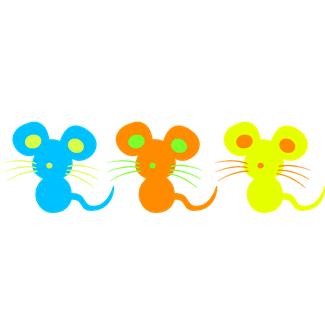 3. Με τα παρακάτω ψηφία να σχηματίσεις το μικρότερο και το μεγαλύτερο αριθμό που μπορείς :  3 , 4 , 5 , 6 4. Να βάλεις στη σειρά τους παρακάτω αριθμούς από το μικρότερο στο μεγαλύτερο :_____ < ______< ______< _____ < _____ < _____ < _____5. Να λύσεις το παρακάτω  πρόβλημα : Η Γ΄τάξη ενός σχολείου μάζεψε το πρώτο τρίμηνο 1.286 καπάκια  για ανακύκλωση. Το επόμενο τρίμηνο μάζεψε 850 καπάκια περισσότερα. Πόσα καπάκια μάζεψε το επόμενο τρίμηνο ; Πόσα καπάκια μάζεψε  συνολικά  ;ΛύσηΑπάντηση : _________________________________________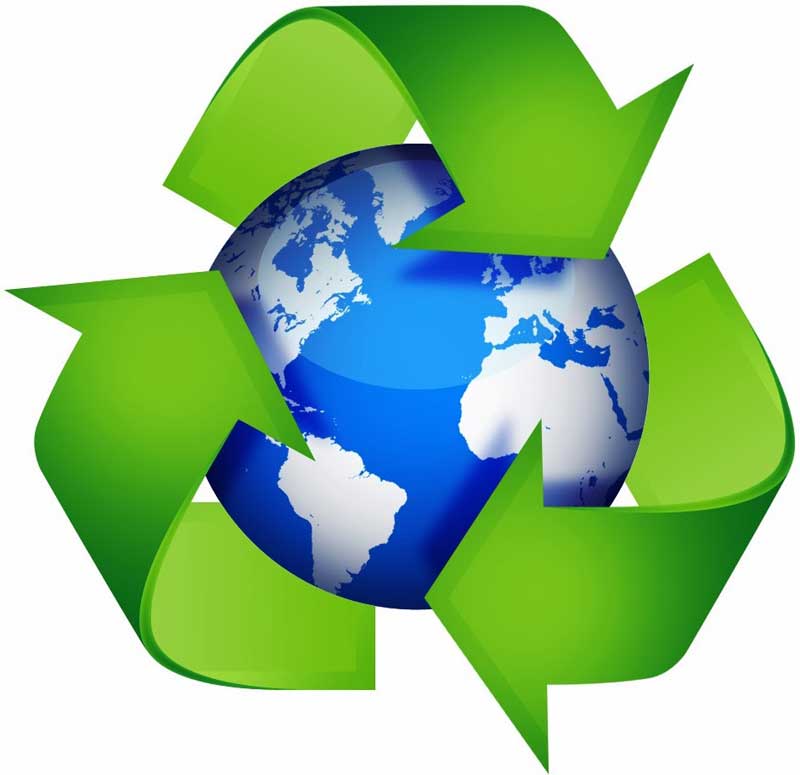 _______5.000______________4.680______________3.700______________5.099______________4.999______________5.999_______Μεγαλύτερος______ Μικρότερος______